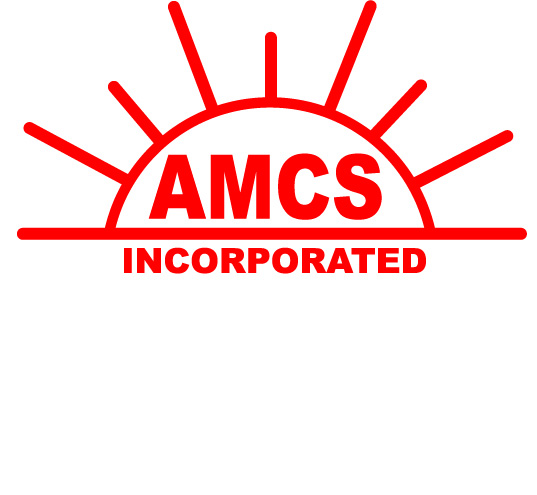 Carpentry Youth ApprenticeshipOrganization: AMCSITitle: Carpenter Helper / Youth ApprenticeJob Description: Wage: $15hr starting / Job location: Milwaukee Metro & Madison Area / Hours per week: Based on school schedule – full time summerProgram Overview: AMCSI is a carpentry contractor that performs rough and finish carpentry in both residential and commercial applications. At AMCSI, we strive to “build carpenters” as we build and complete projects. While completing a youth apprenticeship, you will work side by side with skilled tradesmen learning and completing carpentry related tasks. Please visit our website to take a closer look at who we are and the work we perform. WWW.AMCSI.BIZPotential Tasks Involved:Rough framing Finish carpentryCommercial door hardwareQualifications:Driver’s License Ability to use a tape measure accurately and efficientlyWillingness to participate in teamworkAccurately add and subtract fractionsLift 50lbs repetitively throughout the dayPass a drug screening

Please direct all questions or inquiries to Bart Wellenstein, Owner/Project Manager, bart@amcsi.biz